Olin 255 Contact InformationFor AV support:In Case of an AV Emergency Call:                                                                          	607-255-0778Email: Eng. Classtech Support                                                          	engrclasstech@cornell.eduAV Support Availability:                                                     Monday thru Friday, 8:00am to 5:00pmFor Facilities support: Thom Quinn                                 	tlq3@cornell.edu                                 	(607)255-3540For Emergencies                                        	Dial: 911                        	CU Police: 607-255-1111Room Equipment	Laptop connection (HDMI,VGA) 	Document Camera 		Room Speakers	Assisted Listening 			Wacom Tablet			Room MicrophoneProjector & Screen			Chalkboards 			Video Adapter	Connecting Your Device Start-up Touch the Crestron touch panel to turn on.Select desired source(s), either Laptop or Document Camera.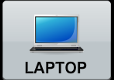 Connecting a LaptopTo connect a laptop, plug the proper video cable into your personal device (using HDMI and any appropriate adapters).Using the Document Camera Document Camera Touch the Crestron touch panel to turn on.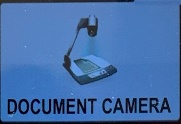 Select the DOCUMENT CAMERA option on the top bar of the touch panel and send it to the desired displays. Lift the arm of the document camera to turn it on.   Zooming in and out 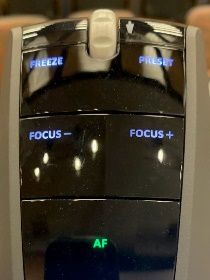 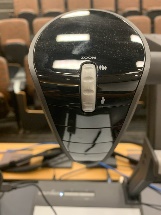 Use the gray knob at the top of the document camera to zoom in and out   Auto Focus Press the green button labeled AF on the document camera to turn auto focus on and off Shut-downPress the POWER OFF button located in the bottom left of the Crestron Touch panel. This will shut down the room. Using the Wacom Tablet To use the Wacom tablet in the room, please submit a ticket a week in advance to https://help.coecis.cornell.edu to schedule a training session. If a problem occurs during a session, email https://help.coecis.cornell.edu and call 607-255-0778.Audio Program Audio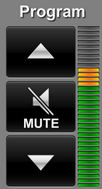 To adjust the room speaker volume, use the up and down Program arrows located on the right side of the Crestron.Speech 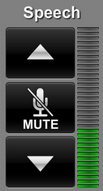 Using the lapel microphone provided (missing the mic), turn on the unit and adjust the microphone volume using the up and down Speech arrows located on the right side of the Crestron. Extra batteries are provided.